Opracowała: Alina PawelecDane kontaktowe: tel. 508107535e-mail: alapawelec@wp.plTechnologia gastronomiczna z towaroznawstwem
klasa III B. sz. I stopniadata realizacji: 1.06.2020Temat: Potrawy z mięsa pieczonego.Zadania do wykonania:Przeczytaj tekst z podręcznika ze stron 171-175 (załącznik nr 1).Wyjaśnij pojęcia: „pieczenie”, „mięsa pieczone po angielsku”.Wymień rodzaje mięs pieczonych.Proszę przesłać wykonane zadania na maila. Niektóre z nich będą oceniane.Powodzenia!Załącznik nr 1, strona 1: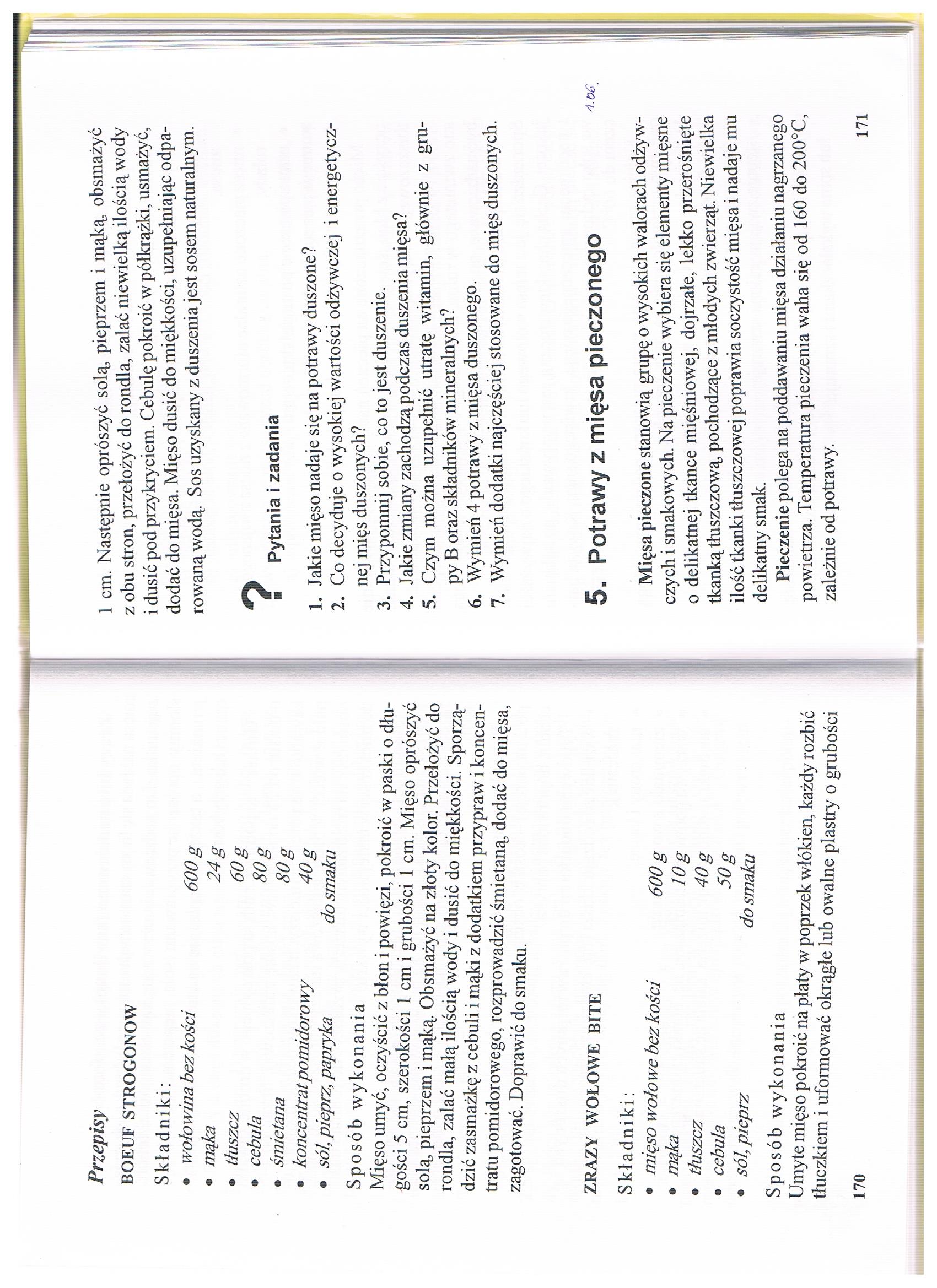 Załącznik nr 1, strona 2: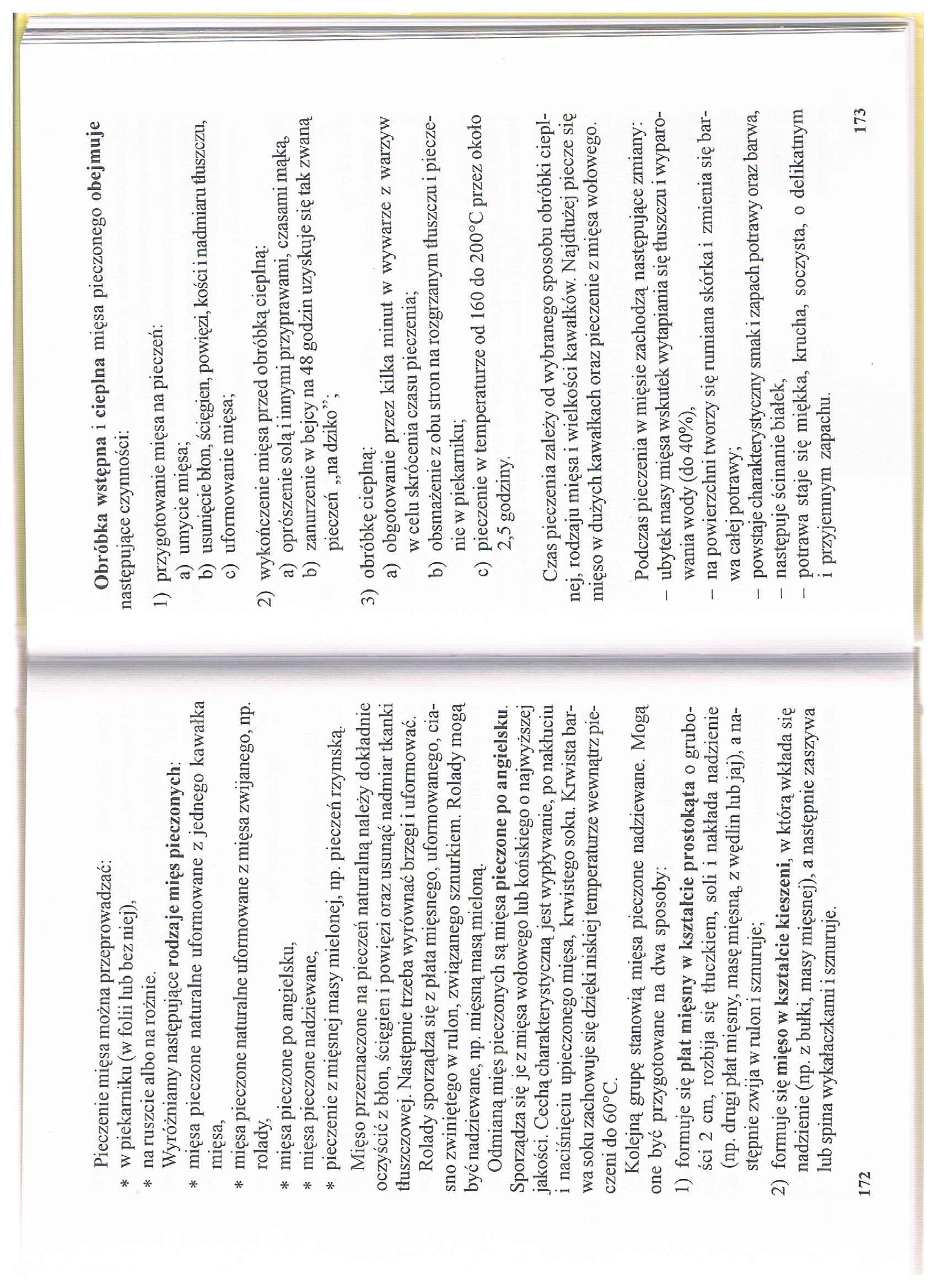 Załącznik nr 1, strona 3: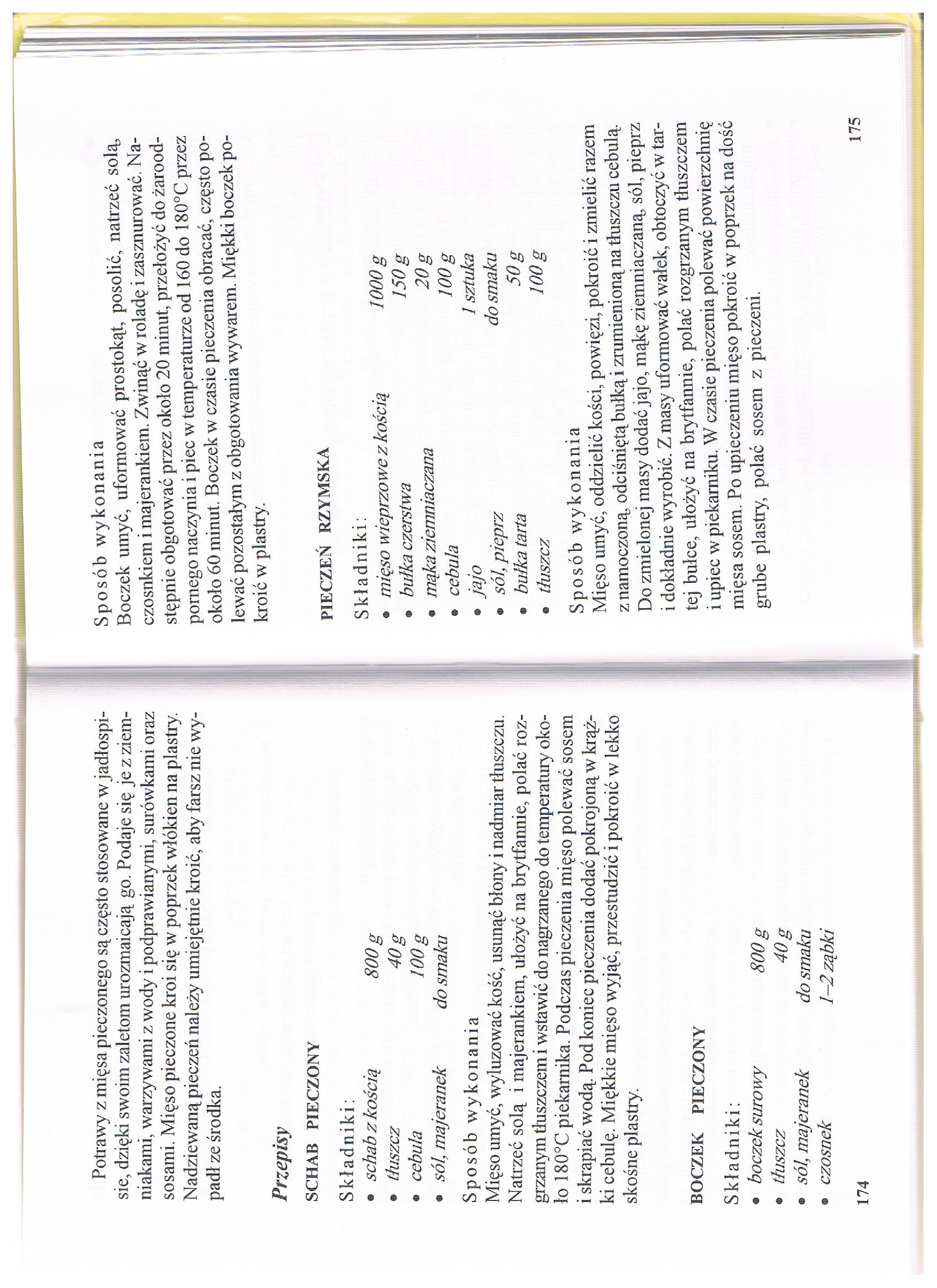 Opracowała: Alina PawelecDane kontaktowe: tel. 508107535e-mail: alapawelec@wp.plTechnologia gastronomiczna z towaroznawstwem
klasa III B. sz. I stopniadata realizacji: 5.06.2020Temat: Obróbka wstępna i cieplna mięs pieczonych.Zadania do wykonania:Napisz, jakie czynności obejmuje obróbka wstępna i cieplna mięsa pieczonego (pomoże Ci tekst ze strony 173 z załącznika nr 1).Proszę przesłać wykonane zadania na maila. Niektóre z nich będą oceniane.Powodzenia!